„Ich weiß, dass mein Erlöser lebt"
Ermutigung in schwerer Zeit durch das Buch HiobBibeltage vom 29. September bis 3. Oktober 2021 in Bad Teinach / SchwarzwaldReferent: Dr. theol. Lothar GassmannMittwoch, 29.9.21, 19.30 Uhr: Lobe ich Gott auch dann, wenn es mir schlecht geht? (Hiob 1)Donnerstag, 30.9.21, 10 Uhr: Widerstehe ich den Einflüsterungen des Bösen? (Hiob 2 und 3)Donnerstag, 30.9.21, 19.30 Uhr: Vertraue ich auf die Rettung durch meinen Erlöser? (Ausschnitte aus Hiob 4-19)Freitag, 1.10.21, 10 Uhr: Wende ich mich mit allen Fragen an Gott? (Ausschnitte aus Hiob 20-31)Freitag, 1.10.21, 19.30 Uhr: Erkenne ich in schweren Wegen Gottes erzieherische Maßnahmen? (Ausschnitte aus Hiob 32-37)Samstag, 2.10.21, 10 Uhr: Staune ich über den allmächtigen Gott und Seine wunderbare Schöpfung? (Hiob 38-39)Samstag, 2.10.21, 19.30 Uhr: Erkenne ich meine Nichtigkeit vor Gott? (Hiob 40-41)Sonntag, 3.10.21, 10 Uhr: Vertraue ich auf Gottes gnädiges Eingreifen? (Hiob 42)Noch freie Plätze – Anmeldung jederzeit möglichNachmittags Angebote für Wanderungen und ErholungGroßer Büchertisch des Referenten bei den VeranstaltungenOrt, Anmeldung und Jahresprogramm:Haus SonnenblickPoststr. 25, D-75385 Bad Teinach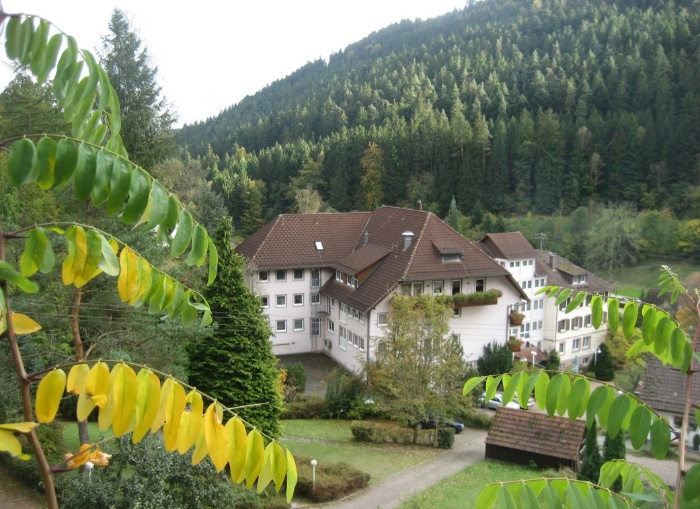 Tel. 07053-92600, Fax 07053-926099Email: HausSonnenblick@t-online.deHomepage: www.haus-sonnenblick.info